A Conversation with Belgium Ambassador to the United States Dirk Wouters on“Brexit, the EU and the US: an example of de-globalization?”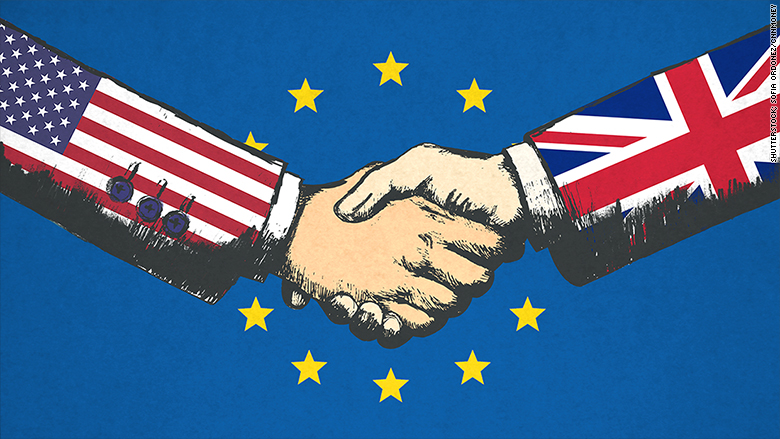 Friday, October 27th, 20173:00-4:30pmSmith HallLight refreshments will be providedSponsored by the International Affairs Department and Political Economy Program